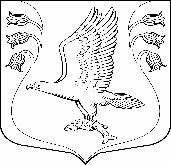 Совет   депутатовмуниципального образования«Кузёмкинское сельское поселение»Кингисеппского муниципального районаЛенинградской области четвертого созываР   Е   Ш   Е   Н   И  Еот 25.10.2019 года  №  14 «Об утверждении ставок налога на имущество Физических лиц на территории МО «Кузёмкинское сельское поселение» на 2020 год	В соответствии с главой  32 Налогового Кодекса Российской Федерации, Федеральным законом от 30.11.2016г. № 401-ФЗ «О внесении изменений в части первую и вторую Налогового кодекса Российской Федерации и отдельные законодательные акты Российской Федерации», Федеральным законом от 6 октября 2003 года № 131-ФЗ «Об общих принципах организации местного самоуправления В Российской Федерации», Совет депутатов МО «Кузёмкинское сельское поселение»Р Е Ш И Л :Установить налог на имущество физических лиц на территории МО «Кузёмкинское сельское поселение».Установить ставки налога в зависимости от кадастровой стоимости объектов налогообложения, расположенных в пределах МО «Кузёмкинское сельское поселение» в следующих размерах:2.1.    0,1 процент в отношении:          - жилых домов, жилых помещений; хозяйственных строений или сооружений, площадь каждого из которых не   превышает  50   квадратных  метров  и  которые  расположены   на земельных участках, предоставленных для ведения личного подсобного, дачного хозяйства, огородничества, садоводства или индивидуального жилищного строительства;           - объектов незавершенного строительства в случае, если проектируемым назначением таких объектов является жилой дом;          - единых недвижимых комплексов, в состав которых входит хотя бы одно жилое помещение (жилой дом);          - гаражей и машино-мест; 2.2.  2 процента в   отношении    объектов налогообложения,   включенных в         перечень,   определяемый   в   соответствии    с    пунктом 7 статьи 378.2         Налогового   кодекса   Российской   Федерации, в   отношении объектов          налогообложения, предусмотренных абзацем  вторым пункта 10  статьи         378.2   настоящего    Кодекса,    а    также     в    отношении       объектов        налогообложения, кадастровая стоимость каждого из которых             превышает 300 миллионов рублей;2.3.    0,5 процента в отношении прочих объектов налогообложения.3.    Установить, что налоговая база определяется в отношении каждого объекта налогообложения как его кадастровая стоимость, указанная в Едином государственном реестре недвижимости по состоянию на 1 января года, являющегося налоговым периодом, с учетом особенностей, предусмотренных ст.403 Налогового кодекса Российской Федерации.4. Установить, что помимо лиц, определенных статьей 407 Налогового кодекса Российской Федерации, право на налоговые льготы имеют следующие категории налогоплательщиков в отношении объекта  налогообложения, наводящегося в собственности налогоплательщика и не используемого налогоплательщиком в предпринимательской деятельности:         - дети-сироты;         - дети, оставшиеся без попечения родителей;         - лица из числа детей-сирот  и детей, оставшиеся без попечения родителей, обучающие в образовательных учреждениях среднего и высшего профессионального образования по очной форме обучения или проходящие службу по призыву.	Основания и порядок применения налоговых льгот осуществляется налогоплательщиками в соответствии со статьей 407 Налогового кодекса Российской Федерации. Физические лица, имеющее право на налоговые льготы, установленные законодательством о налогах и сборах,  представляют в налоговый орган по своему выбору заявление о предоставлении налоговой льготы, а также вправе представить документы, подтверждающие право налогоплательщика на налоговую льготу.5.	Решение Совета депутатов МО «Кузёмкинское сельское поселение» от 19.10.2018 года № 252 считать утратившим силу.6.    Настоящее решение подлежит официальному опубликованию в средствах  массовой информации и размещению на официальном сайте МО «Кузёмкинское сельское поселение».        7.  Контроль исполнением данного решения возложить на постоянную депутатскую комиссию по бюджету, налогам, экономике, инвестициям и муниципальной собственности.ГлаваМО «Кузёмкинское сельское поселение»                                      В.П.Кулагин